POSTDOCTORAL POSITIONCenter for Research in Optics and Photonics - CEPOFSão Carlos Institute of Physics - IFSC – University of São Paulo - USP - BrazilEXPERIMENTAL ATOMIC PHYSICS WITH COLD ATOMS – Areas of interest:Quantum turbulence and Out of equilibrium quantum systemThermodynamics of quantum gasesSystems with two species We are looking for excellent candidates for a one or two-year Postdoctoral position at São Carlos Institute of Physics (University of São Paulo) within the CEPOF.A full list of research projects can be found at http://cepof.ifsc.usp.brThe stipend of the FAPESP post-doctoral fellowship is R$ 7,373 with Research Contingency Funds equivalent to 10 percent of the annual value of the fellowship.The projects aim to investigate novel effects in cold atoms and in Bose-Einstein condensates of Rb, Na and K. We expect to generate new knowledge in the topics of interest.Necessary requirements:Highly motivated candidate with PhD degree (less than 7 years from graduation) in Physics, Engineering and in related areas.Two recommendation letters.Application deadline: March 1st, 2021Needed documents (to be sent by email):CV with list of publications and expertiseOne page statement about the interest in the research areaName and contact information of the providers of the recommendation letters.Candidates will be selected by the faculties of the CEPOF.Selected candidates are expected to start the postdoctoral fellow by August 2021.POSIÇÃO DE PÓS DOUTORADO Centro de Pesquisa em Óptica e Fotônica - CEPOFInstituto de Física de São Carlos - IFSC – Universidade de São Paulo - USP - BrazilFÍSICA ATÔMICA EXPERIMENTAL COM ÁTOMOS FRIOS – Áreas de interesse:-Turbulência Quântica e Sistemas quânticos fora de equilíbrio-Termodinâmica de átomos frios-Gases quânticos de duas espécies atômicasProcuramos por excelentes candidatos para posição de Pós doutorado de um ou dois anos no Instituto de Física de São Carlos (Universidade de São Paulo) dentro do CEPOF. Descrição dos projetos pode ser encontrada em  http://cepof.ifsc.usp.brA vaga está aberta a brasileiros e estrangeiros com bolsa de Pós-Doutorado da FAPESP no valor de R$ 7.373,10 mensais e Reserva Técnica equivalente a 10% do valor anual da bolsa para atender a despesas imprevistas e diretamente relacionadas à atividade de pesquisa.Os projetos visam investigar novos efeitos em Átomos Frios e em Condensados de Bose-Einstein de Na, K, e Rb.O candidato precisa estar altamente motivado e ter concluído o doutorado recentemente (menos de sete anos desde a defesa) em Física, Engenharia, e áreas relacionadas, além de apresentar duas cartas de recomendação.Inscrições até o dia 1º de março de 2021Documentos necessários (a serem enviados por email):- CV com lista de publicações e expertise- Declaração de uma página sobre o interesse nas áreas de interesse- Nome e informação de contato dos provedores das cartas de recomendação. 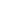 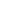 A seleção dos candidatos será feita pelos coordenadores de pesquisa do CEPOF.Os candidatos selecionados iniciarão suas atividades no mês de Agosto de 2021.